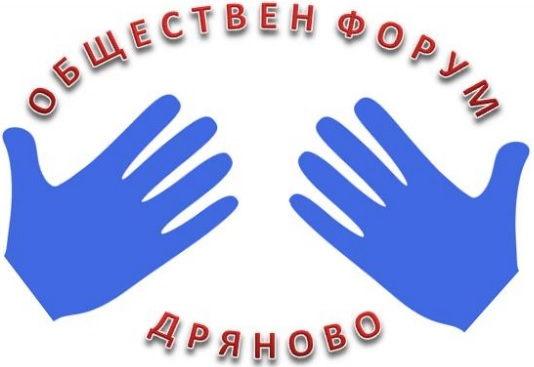 ФОРМУЛЯР ЗА ИДЕЙНО  ПРЕДЛОЖЕНИЕ………………………………………………………………../Сума  на  инвестицията/1.   ИНФОРМАЦИЯ ЗА КАНДИДАТА 2.  ОПИСАНИЕ НА  ИДЕЙНОТО ПРЕДЛОЖЕНИЕ3. КОЛИЧЕСТВЕНО - СТОЙНОСТНА  СМЕТКА Име и подпис на лицето, представляващо кандидата,  печатНаименование на кандидатаНаименование на  идейното  предложениеРегистрационен номер  (попълва се от   офиса  на Обществен  форум)